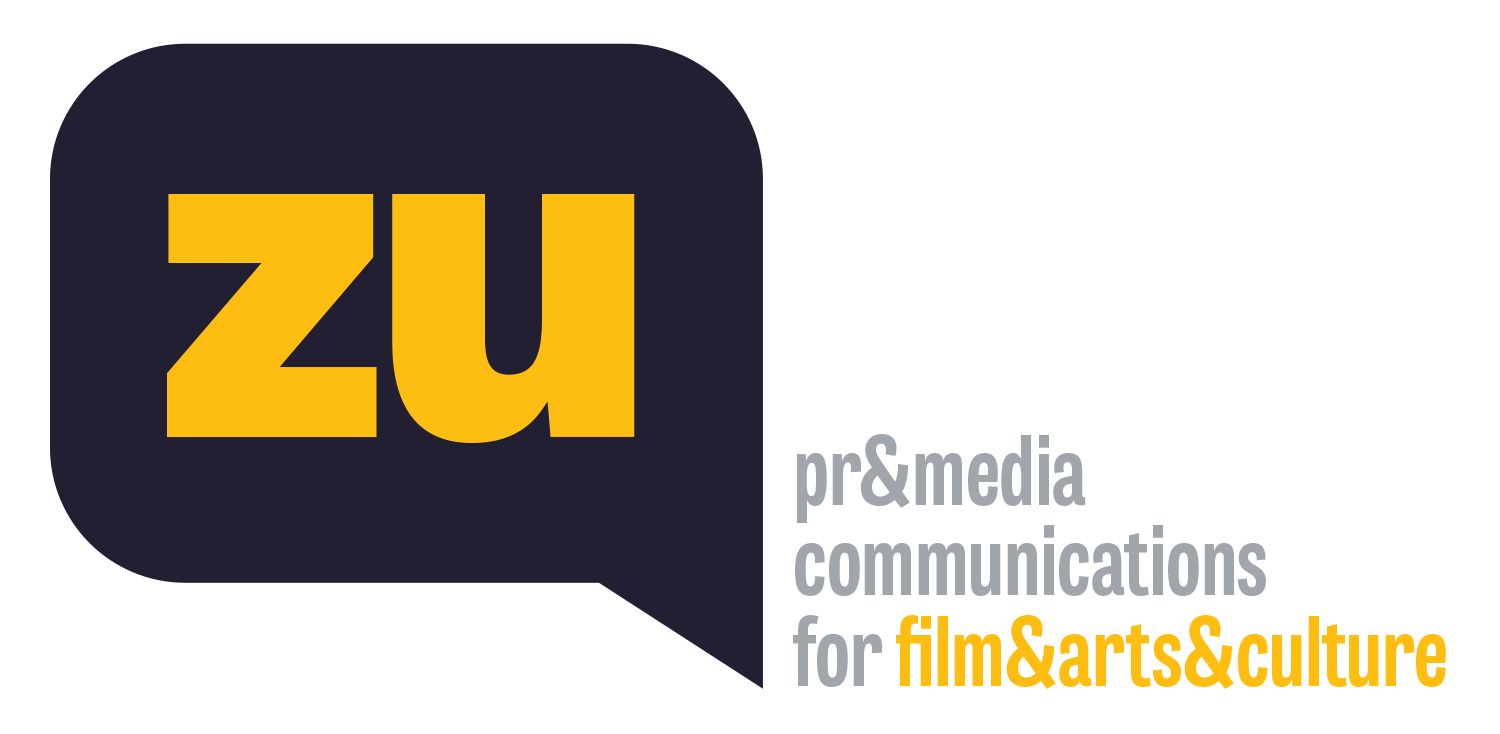 “Hayaletler”, Venedik Film Festivali’nde!Ödüllü kısalarıyla tanıdığımız Azra Deniz Okyay’ın ilk uzun metraj filmi “Hayaletler”, dünya prömiyerini 2-12 Eylül tarihlerinde gerçekleşecek 77. Venedik Film Festivali’nde yapacak. Azra Deniz Okyay’ın yazıp yönettiği, yapımcılığını Dilek Aydın’ın üstlendiği film, festivalin Uluslararası Eleştirmenler Haftası bölümünde Geleceğin Aslanı Ödülü için yarışacak.“Küçük Kara Balıklar” (2013), “Sulukule Mon Amour” (2016) gibi ödüllü kısalarıyla tanıdığımız Azra Deniz Okyay’ın yazıp yönettiği “Hayaletler”, dünya prömiyerini 77. Venedik Film Festivali’nde yapacak. 2-12 Eylül 2020 tarihlerinde Venedik'in Lido Yarımadası'nda yapılacak festivalin Uluslararası Eleştirmenler Haftası (Venice International Film Critics' Week) bölümünde gösterilecek olan film aynı zamanda, Geleceğin Aslanı Ödülü için yarışacak. (sicvenezia.it/en/films/hayaletler/)Yapımcılığını Dilek Aydın’ın üstlendiği, başrollerini Nalan Kuruçim, Dilayda Güneş, Beril Kayar ve Emrah Özdemir’in paylaştığı “Hayaletler”; tüm Türkiye’de saatlerce süren elektrik kesintisinin olduğu tek bir günde geçiyor ve o gün İstanbul’un Sucular mahallesinde yaşananları dört farklı karakterin birbirine geçen hikâyesi üzerinden anlatıyor.Selanik ve Doha destekli2017’de Selanik Film Festivali’nin Crossroads platformunda En İyi Senaryo Ödülü ve Jüri Ödülü’nün ikisini birden kazanan “Hayaletler”, bu yıl da, İstanbul Film Festivali’nde Köprüde Buluşmalar’a seçilmiş, Katar merkezli Doha Film Enstitüsü’nün ilk ya da ikinci film projelerine verdiği destek programında post prodüksiyon fonunun sahibi olmuştu.Görüntü yönetmenliğini Barış Özbiçer’in, kurgusunu Ayris Alptekin’in yaptığı filmin sanat yönetmenliğini Erdinç Aktürk, müziklerini de Ekin Üzeltüzenci üstlendi. Dünya prömiyerini Eylül ayında 77. Venedik Film Festivali’nin Uluslararası Eleştirmenler Haftası bölümünde yapacak olan “Hayaletler”in Türkiye vizyon tarihi önümüzdeki aylarda belli olacak.AZRA DENİZ OKYAYSanatçı ve yönetmen Azra Deniz Okyay, İstanbul'da doğdu. 12 yaşında fotoğraf çekmeye başladı, 14 yaşında fotoğraf sanatçısı Dora Günel’in asistanı olarak çalıştı. 16 yaşında ilk kısa filmi “Cengiz”i çekti. Pierre Loti Lisesi'ni bitirdikten sonra Paris’te Sorbonne Nouvelle’de lisans ve yüksek lisansını tamamladı. Aynı dönemde Ecole des Hautes Etudes sicence Sociale'da Sosyoloji bölümünde izleyici öğrenci olarak devam eden Okyay, Michel Gondry’nin reklam ve klip prodüksiyon şirketi Partizan’da çalıştı. 2009’da Parisli müzik grubu SHERAFF için çektiği video klip, San Fransisco Frozen Film Festivalinde En İyi Müzik Videosu seçildi. 2010 yılında Türkiye’ye döndü ve yapım şirketi Depo Film’in ilk kadın yönetmeni olarak çalışmaya başladı. 2013’te yazıp yönettiği “Küçük Kara Balıklar” adlı kısası, !f İstanbul Bağımsız Filmler Festivali’nde En İyi Kısa Film, Barcelona Bağımsız Filmler Festivali'nde En İyi Görüntü, Hangi İnsan Hakları Film Festivali’nde En İyi Kısa Film ve İzmir Kısa Film Festivali’nde En İyi Performans ödüllerini kazandı. 2016’da, iki genç kadının dans ile direniş hikâyelerini anlattığı kısa belgeseli “Sulukule Mon Amour”, !f İstanbul’un özel online gösterimiyle bir kaç gün içinde 20 binden fazla kişi tarafından izlendi ve BFI, IDFA gibi önemli festival programlarında gösterildi. Yazıp yönettiği “Hayaletler”, ilk uzun metraj filmidir. facebook.com/azradenizokyayofficialvimeo.com/azradenizotwitter.com/azradenizoDİLEK AYDINYapımcı ve yönetmen Dilek Aydın, Ankara’da doğdu. Sırasıyla Boğaziçi Üniversitesi, İstanbul Bilgi Üniversitesi ve Karlsruhe Sanat ve Tasarım Üniversitesi'nde okudu. Hisar Kısa Film Festivali koordinatörlüğü yaptı, 2008 yılında Berlinale Talent Campus’e sinema yazarı olarak davet edildi. 2010’da Yeşilçam filmlerini yeniden kurgulayarak çektiği kısa filmi “Ziyaret”, Antalya Film Festivali’nde yarıştı, “Türkiye Sineması” derslerinde müfredat dahilinde gösterilmeye başladı. “Şehri Terk Edin” (2014) ve “Devrialem” (2016) adlı deneysel videoları yurtiçi ve yurtdışında birçok festivalde gösterildi. 2014’te Hrant Dink Vakfı yürütücülüğünde çektiği “Habap Çeşmeleri: Bir Restorasyonun Hikâyesi” adlı belgesel, Toronto’da düzenlenen Pomegranate Film Festivali’nde dünya prömiyerini yaptı. 2016 yılında ortak yapımcısı olduğu Münih Film Okulu bitirme projesi “Ada” ile Almanya’nın ilk uzun metraj filmlere verilen prestijli First Steps Ödülleri’ne aday oldu. 2017’de İstanbul ve Londra merkezli yapım şirketi Heimatlos Films’i kurdu. Aynı yıl, Saraybosna Film Festivali Talents bölümüne yapımcı olarak davet edildi ve Antalya Film Forum’da üç projesiyle ödül aldı. Dünya prömiyerini bu yıl Visions du Reel’de yapan Serdar Kökçeoğlu belgeseli “Mimaroglu: The Robinson of Manhattan Island” ve Azra Deniz Okyay’ın Venedik Film Festivali’nin Uluslararası Eleştirmenler Haftası’na seçilen filmi “Hayaletler”in yapımcılığını üstlenen Aydın, yeni belgesel ve kurmaca film projelerine devam ediyor.heimatlosfilms.cominstagram.com/heimatlosfilmsHAYALETLER / GHOSTS2020, Türkiye-Katar, 85’Renkli, DCP, 2:39, 5.1 Sound, TürkçeYazan ve Yöneten: Azra Deniz OkyayYapımcı: Dilek AydınYapım: Heimatlos FilmsDünya Hakları: MPM PremiumOyuncular: Nalan Kuruçim, Dilayda Güneş, Beril Kayar, Emrah ÖzdemirGörüntü Yönetmeni: Barış ÖzbiçerKurgu: Ayris AlptekinMüzik: Ekin ÜzeltüzenciSanat Yönetmeni: Erdinç AktürkSes: Erman AbazaSes Tasarımı: Cihan AlınganSes Süpervizörü: Cenker KöktenRenk Düzenleme ve VFX: Yücel Kurtul / Unite Türkiye genelinde saatlerce süren bir elektrik kesintisi yaşanmaktadır. Hiphop dansçısı olmak isteyen Didem, belediyede temizlik görevlisi olarak çalışan İffet, kentsel dönüşümün fırsatçısı Raşit ve mahallenin çocuklarına gönüllü film dersleri veren Ela’nın yolu bu ‘karanlık’ günde kesişir.“Hayaletler”, o gün İstanbul’un Sucular semtinde yaşananları bu dört farklı insanın birbirine geçen hikâyeleri üzerinden anlatıyor ve günümüz Türkiye’sine dair distopik bir portre çiziyor.Dünya Prömiyeri77. Venedik Film Festivali, 202035. Venedik Uluslararası Eleştirmenler Haftası - Yarışmasicvenezia.it/en/films/hayaletler/ 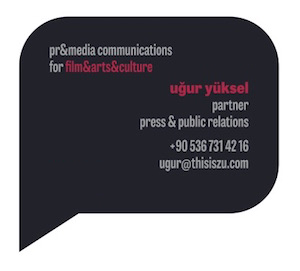 